 Allegato A - Istanza di partecipazione alla selezione per l’incarico di PROGETTISTA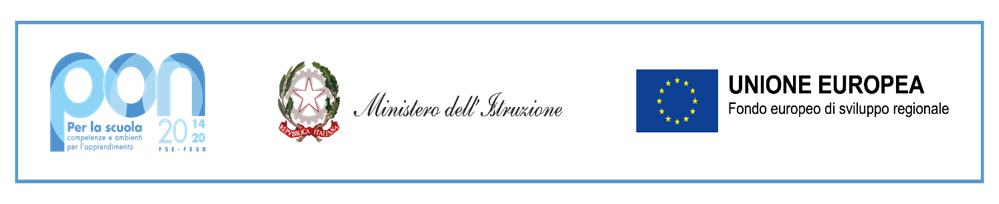                                                                                                  Al Dirigente Scolastico                                                                                          I.C. “F.SOFIA ALESSIO-N.CONTESTABILE                                                                                                Via Corrado Alvaro,1                                                                                                        Taurianova (RC)Il sottoscritto  							  Codice Fiscale				nato a  		  il	Residente a			in Via  		 tel.		, cell.	, email		, chiede di poter partecipare alla selezione per titoli per l'attribuzione dell'incarico di:esperto progettistaper il progetto 13.1.1A-FESRPON-CA-2021-689Il sottoscritto allega alla presente:curriculum vitae in formato Europeofotocopia di un documento di riconoscimentoGriglia di autovalutazioneDichiarazione insussistenza motivi di incompatibilitàAi sensi degli artt. 46 e 47 del D.P.R. n. 445/2000, consapevole che le dichiarazioni mendaci sono punite ai sensi del codice penale e delle leggi speciali in materia, secondo le disposizioni richiamate all'art. 76 del citato D.P.R. n. 445/2000, il sottoscritto dichiara di:essere cittadino italiano;godere dei diritti politici;essere / non essere dipendente di altre Amministrazioni pubbliche;essere  in  possesso  dei  requisiti  di  accesso,  richiesti  nell’avviso  pubblico  relativo  alla  presente procedura di selezione, come specificato nell’allegato curriculum vitae;di essere in possesso delle conoscenze/competenze necessarie per documentare la propria attività, attraverso l’uso della piattaforma telematica dei Fondi Strutturali;di impegnarsi a svolgere la propria attività, secondo le esigenze di piano;di impegnarsi a sottoscrivere, qualora incaricato, a non essere in condizioni di incompatibilità.Esprime il proprio consenso affinché i dati forniti possano essere trattati nel rispetto del D. L.vo n 196/03 (Codice in materia di protezione dei dati personali), così come integrato e modificato dal D. lgs 101/2018, per gli adempimenti connessi alla presente procedura.Data  	FIRMA DEL CANDIDATOAllegato C1 – Scheda di autovalutazione ProgettistaCandidato: Cognome	Nome  	REQUISITO DI PARTECIPAZIONE: Esperto con esperienza in progettazioni PON FSE/FESR- Collaudi di interventi FESRREQUISITO DI PARTECIPAZIONE: Esperto con esperienza in progettazioni PON FSE/FESR- Collaudi di interventi FESRREQUISITO DI PARTECIPAZIONE: Esperto con esperienza in progettazioni PON FSE/FESR- Collaudi di interventi FESRREQUISITO DI PARTECIPAZIONE: Esperto con esperienza in progettazioni PON FSE/FESR- Collaudi di interventi FESRCriteri di valutazione dei titoli:Criteri di valutazione dei titoli:Criteri di valutazione dei titoli:Criteri di valutazione dei titoli:Titoli culturali e professionali PunteggioDa compilare a cura del candidatoDa compilare a cura della commissionePer il titolo di diploma/laurea (triennale/specialistica) è valutabile un solo titolo dei tre Diploma di Scuola Secondaria di II Grado (Valutato in mancanza di laurea punti 5)Max 20 Laurea Triennalefino a 89................................... 7 punti da 90 a 104............................... 9 punti da 105 in poi...............................15punti Laurea specialistica o vecchio ordinamento fino a 89......................................7 punti da 90 a 99...................................10 punti da 100 a 104............................. 15 punti da 105 a 110 e lode ..................20 puntiSpecializzazioni universitarie Biennali/triennali post laurea del settore tecnico scientifico:(max n. 2 titoli - 5 punti per titolo)Max 10Corsi di perfezionamento post laurea coerenti con la tipologia di intervento (max n. 5 titoli - 1 punto per titolo)Max 5Max 35 B. Competenze professionali (Max punti 35)B. Competenze professionali (Max punti 35)Certificazioni informatiche riconosciute: AICA ECDL, AICA EUCIP, EIPASS, MICROSOFTIC3, ecc. (1 punto per certificazione - max 10 certificazionimax. 10Partecipazione a corsi di formazione attinenti alla figura richiesta, in qualità di discente (1 punto per ogni corso)Max 2Esperienza professionale come Animatore Digitale (3 punti per ogni anno di incarico) max. 18Esperienze in qualità referente, tutor/docente in corsi PON o in progetti attinenti con il settore informatico (2 punti per ogni corso)Max 10Esperienza di coordinatore dei laboratori informatici (1 punto per ogni incarico)max.5Incarichi precedenti nel settore di pertinenza come progettista nel settore (FESR/FSE/PNSD) (2 punti per esperienza - valutabile per la candidatura di progettista)max 10Incarichi precedenti nel settore di pertinenza come collaudatore (2 punti per esperienza – valutabile per la candidatura di collaudatore)max 10Max 55Punteggio massimo ottenibile (A+B) 90